Cuthbertson Primary School    		         February 2020 Newsletter 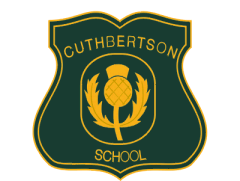 Twitter:  Please follow us on @cuthbertsonpri for Twitter updates.New Nursery: Planning has been submitted by Glasgow City Council to build a nursery on the playing field in our school grounds. Once completed, Cuthbertson Primary will no longer have a nursery class, but will work with the new nursery team to ensure continued smooth transitions from nursery to school. Plans are available to view at https://www.glasgow.gov.uk/onlineplanningOur Parent Council are liaising with Glasgow City Council and Cllr Soriya Siddique to ensure that the works have a benefit to our school by improving our current playground. I will keep you informed of any developments.Attendance and Latecomings: Thank you to all families who ensure their child/children attend school every day on time. We look forward to awarding our monthly House Points and our Asda Gift Card prize draw each month.Healthy Tuck: Out Healthy Tuck remains open every Tuesday at playtime and is run by Primary 6H. World Book Day: This is a non-uniform day on Thursday 5 March and children will take part in World Book Day activities in their classes.Parent Evenings: These will be held on Tuesday 3 March and Wednesday 11 March. Please make sure you come along to your appointment to hear how your child/children are progressing. Parent Council: Our Parent Council have a notice board in reception. Have a look and see how we are progressing towards our fundraising target. If you would like to join the Parent Council please speak to any of the school management team of the ladies in the office. New members are always welcome.Digital Workshop : Come along on Tuesday 17 March at 2pm to hear about how we are using the school ipads to enhance learning and teaching.What’s on:Tues 3 March – Parent Evening from 3.30 until 6pm (please come at your appointment time)Thur 5 March – World Book Day (non-uniform day)Wed 11 March  – Parent Evening from 3.30 until 6pm (please come at your appointment time)Tue 17 March – Parental Digital Workshop at 2pm Fri 3 April  – Last day of term – SCHOOL CLOSES 2.30Mon 20 April – school re-opens 9.00amKind regards    Lesley Murrie , Head Teacher